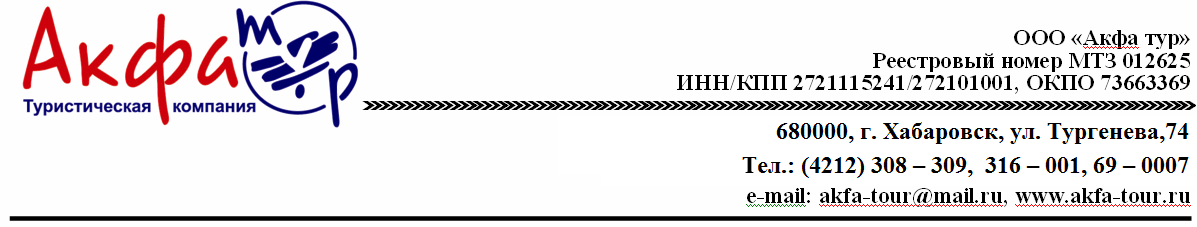 Групповой тур в Японию “Весенняя сакура с ночевкой в рёкане”. Март-Апрель 2019. Группа 5.Токио - Хаконе - Камакура - Йокогама31.03.2019 - 07.04.2019 (8 дней/7 ночей)31.03.2019 - 09.04.2019 (10 дней/9 ночей)Авиаперелет: из Владивостока - 29 700 руб/чел (без багажа), 36 500 руб/чел (с багажом). БЛОК МЕСТ (31.03.19-07.04.19)из Хабаровска - 26 500 руб/чел (без багажа), 33 500 руб/чел (с багажом). БЛОК МЕСТ (31.03.19-07.04.19)из Хабаровска - 26 900 руб/чел (без багажа), 33 500 руб/чел (с багажом). БЛОК МЕСТ (31.03.19-09.04.19)8 дней / 7 ночей10 дней/9 ночей!!!Внимание! Все дополнительные экскурсии заказываются до выезда!04.04-05.04 – ДОПОЛНИТЕЛЬНАЯ ЭКСКУРСИЯ КИОТО-ОСАКА-НАРА 2 ДНЯ/1 НОЧЬ 40 000 руб/чел. (при группе от 10 чел.)04.04 – ДОПОЛНИТЕЛЬНАЯ ЭКСКУРСИЯ В ГОРОД КАМАКУРА 9 000 руб/чел. (при группе от 6 чел.)05.04 – ДОПОЛНИТЕЛЬНАЯ ЭКСКУРСИЯ В НИККО 16 000 руб/чел. (при группе от 10 чел.)06.04 – ДОПОЛНИТЕЛЬНАЯ ЭКСКУРСИЯ НА ОСТРОВ ОДАЙБА 9 500 руб/чел. (при группе от 6 чел.)06.04 – ВЕЧЕРНЯЯ ЭКСКУРСИЯ «САМУРАЙСКИЙ КОРАБЛЬ» С УЖИНОМ 10 000 руб/чел. (при группе от 6 чел.)07.04 – ДОПОЛНИТЕЛЬНАЯ ЭКСКУРСИЯ НА ОСТРОВ ЭНОСИМА 9 000 руб/чел. (при группе от 6 чел.)Отель в г.Токио “Toyoko Inn Tokyo Shinagawa Konan-guchi Tennozu isle” три звезды ***Рёкан в г. Хаконе “Hakone Okada no Mori Hotel” три звезды ***В стоимость группового тура в Японию "Весенняя Сакура с ночевкой в рёкане" включено:- проживание в отеле “Toyoko Inn Tokyo Shinagawa Konan-guchi Tennozu Isle” 3*, в двухместных или одноместных номерах с завтраком;- проживание в рекане в Хаконе “Hakone Okadano Mori”, в двухместных с завтраком;- День 1 – трансфер в отель с русскоговорящим гидом на заказном автобусе;- День 8 / День 10 – трансфер в аэропорт с русскоговорящим гидом на заказном автобусе;- 3 экскурсионных дня с гидом на заказном автобусе;- 3 обеда во время экскурсий;- 1 ужин;- входные билеты по экскурсионной программе;- медицинская страховка;- оформление визы.Дополнительно оплачивается:- авиаперелет Хабаровск–Токио-Хабаровск / Владивосток-Токио-Владивосток;- дополнительные услуги и экскурсии, не включенные в программу.Проживание в ДВ номере/с чел.Проживание в ОДН номере/с чел.Ребенок до 12-ти лет на доп.кроватиРебенок до 12-ти лет без доп.кровати81 900 руб.92 900 руб.76 900 руб.71 900 руб.Проживание в ДВ номере/с чел.Проживание в ОДН номере/с чел.Ребенок до 12-ти лет на доп.кроватиРебенок до 12-ти лет без доп.кровати88 900 руб.102 900 руб.83 900 руб.78 900 руб. ДЕНЬ 1Хабаровск//Владивосток - Токио31.03Вылет из Хабаровска//Владивостока в Токио. Прибытие в Токио, встреча с гидом. Переезд в отель на заказном автобусеГид 13:00-18:00.ДЕНЬ 2Токио01.04Экскурсия на заказном автобусе включает в себя: любование сакурой в парке Синдзюку Гёэн, а также посещение древнейшего района Асакуса, храма Асакуса Канон, Торговой улочки Накамисе-Дори, Телебашни Скай Три.(Завтрак, обед). Гид, заказной автобус09:30-19:30.ДЕНЬ 3Хаконе02.04Экскурсия в Хаконе на заказном автобусе с гидом включает в себя круиз по озеру Аси и посещение: канатной дороги Хаконе, долины Овакудани, Музея современного искусства под открытым небом, посещение горячих источников и отдых в рёкане.(Завтрак, обед, ужин). Гид, заказной автобус 08:30-18:30.ДЕНЬ 4Йокогама 03.04Экскурсия в город Йокогама на заказном автобусе включает в себя посещение: парка Санкейэн, корабля-музея Хикаву-Мару, порта будущего «Минато Мирай», а также Башни Лендмарк Тауэр.(Завтрак, обед). Гид, заказной автобус 09:00-19:00.ДЕНЬ 5 - ДЕНЬ 7 / ДЕНЬ 9Токио04.04-06.04 / 04.04-08.04Свободные дни.**Возможны экскурсии за дополнительную плату. (Завтрак в отеле).04.04-05.04 - ДОПОЛНИТЕЛЬНАЯ ЭКСКУРСИЯ КИОТО-ОСАКА-НАРА 2 ДНЯ/1 НОЧЬ. Стоимость 40 000 руб/чел. (при группе от 10 чел.)Переезд в Осаку на Синкансене. Экскурсия на заказном автобусе включает в себя посещение: Парка Нара, Осакского замка, смотровой площадки Умеда Скай Билдинг. Ночь в отеле Осака.Экскурсия по Киото включает в себя посещение: Бамбукового леса в районе Арасияма, исторического района Хигасияма, Храма чистой воды "Киёмизу-дэра", квартала гейш Гион.Гид, заказной автобус 11:00-19:00/08:30-18:30 (Обед).04.04 – ДОПОЛНИТЕЛЬНАЯ ЭКСКУРСИЯ В ГОРОД КАМАКУРА. Стоимость 9 000 руб/чел. (при группе от 6 чел.)Экскурсия в город Камакура на общественном транспорте включает в себя посещение: статуи Дайбуцу - Великого Будды, храма Цуругаока Хатимангу, Храм Хаседера, сувенирной улицы, а также "Бамбукового" храма Хококудзи с дегустацией чая матча.Гид 09:30-17:30, общественный транспорт (Обед).05.04 – ДОПОЛНИТЕЛЬНАЯ ЭКСКУРСИЯ В НИККО. Стоимость 16 000 руб/чел. (при группе от 10 чел.)Экскурсия на заказном автобусе включает в себя посещение: водопада Кегон, Святилища Тосёгу, храма Риннодзи, покупку сувениров.Гид, заказной автобус 09:00-19:00 (Обед).06.04 – ДОПОЛНИТЕЛЬНАЯ ЭКСКУРСИЯ НА ОСТРОВ ОДАЙБА. Стоимость 9 500 руб/чел. (при группе от 6 чел.)Экскурсия на остров Одайба на общественном транспорте включает в себя посещение: Музея Будущего «Мираикан», выставочного центра "Toyota" - "Mega Web", Ретро Гаража, также Вы прокатитесь на Колесе обозрения.Гид 09:30-17:30, общественный транспорт (Обед).06.04 - ВЕЧЕРНЯЯ ЭКСКУРСИЯ «САМУРАЙСКИЙ КОРАБЛЬ» С УЖИНОМ. Стоимость 10 000 руб/чел. (при группе от 6 чел.)Вы совершите незабываемый круиз на исторической копии прогулочной лодки феодалов эпохи Эдо. Кроме того, Вы увидите шоу стилизованное под театр «кабуки». Красочное представление подарит вам наилучшие впечатления о богатстве и уникальности японской культуры. В экскурсию включен ужин на борту корабля.  Включено: русскоговорящий гид, входной билет на круиз, транспортные расходы, ужин.Гид 18:00-22:00, общественный транспорт (Ужин). 07.04 – ДОПОЛНИТЕЛЬНАЯ ЭКСКУРСИЯ НА ОСТРОВ ЭНОСИМА. Стоимость 9 000 руб/чел. (при группе от 6 чел.)Экскурсия на остров Эносима на общественном транспорте  включает в себя посещение:  святилища богини Бендзайтэн, пещеры Дракона, маяка "Морская свеча", сада Самуэля Кокинга, а также прогулку по побережью острова.Гид 09:30-17:30, общественный транспорт (Обед).ДЕНЬ 8 / ДЕНЬ 10Токио – Хабаровск//Владивосток07.04 / 09.04Выписка из Отеля. Встреча с гидом, трансфер в аэропорт на заказном автобусе.  Вылет в Хабаровск//Владивосток.(Завтрак) Гид 09:00-14:00.